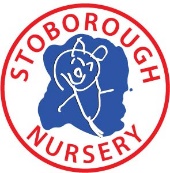 Safeguarding StatementSafeguarding and promoting the welfare of children is everyone’s responsibility.At Stoborough Nursery we recognise our moral and statutory responsibility to safeguard and promote the welfare of all children.  We work to promote a culture of safeguarding where staff and volunteers, children and their families, treat each other with respect and are comfortable about sharing concerns.  We follow our procedures to ensure that children, young people and vulnerable adults receive effective support and are protected from abuse and harm.  Stoborough Nursery is committed to responding promptly and appropriately to all incidents or concerns of abuse that may occur and to work with statutory agencies.Safeguarding forms an important part of our staff and volunteer induction process. All nursery staff are trained in safeguarding.  Nominated staff members act as Designated Safeguarding Leads (DSLs) who are specially trained to deal with any safeguarding concerns raised.  Parents/carers receive a full copy of our Safeguarding Policy when they enrol their child at nursery.  A copy can also be accessed via the ‘Documents’ section of Tapestry (online learning journal).  Are you worried about a child you know?  If a child is in immediate danger, call the police on 999 straight away.  Contact the Children's Advice and Duty Service (ChAD) – a single point of contact for families, members of the public and professionals who are seeking to raise a contact in respect of a child or young person they have concerns about or believe to be at risk of harm.Families and Members of the Public Number: 01305 228866Contact the NSPCC hotline to discuss your concerns by calling 0808 800 5000 or email help@NSPCC.org.uk 